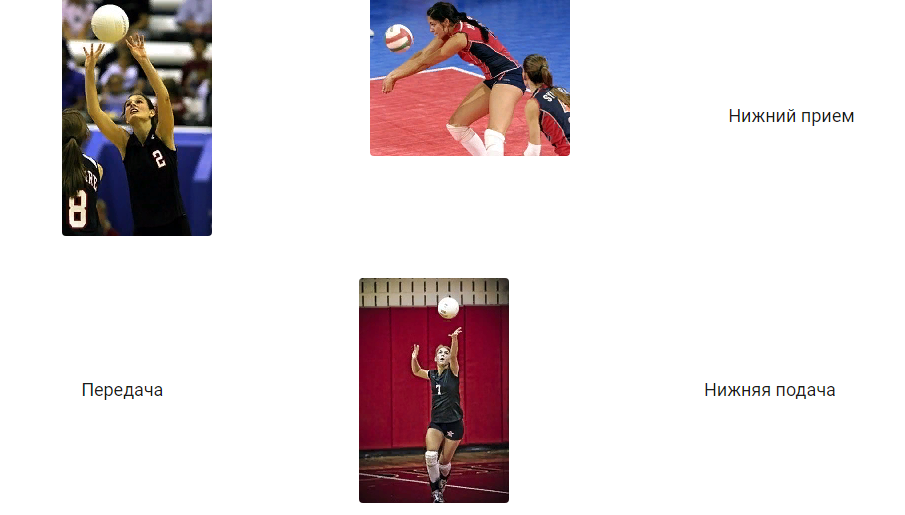 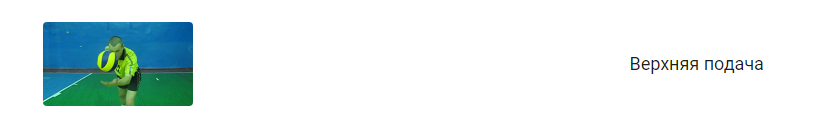 2.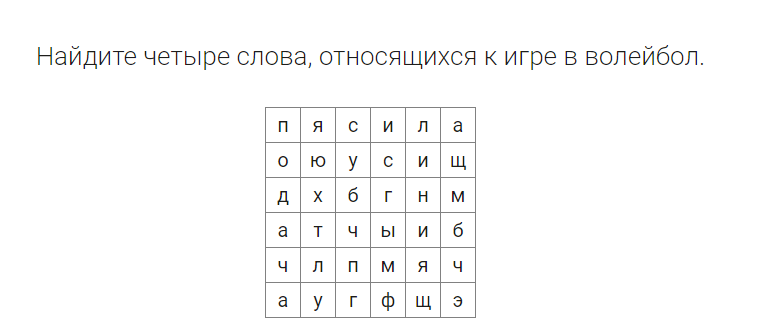 Объясни, почему ты их выбрал.